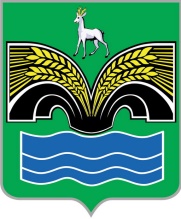 АДМИНИСТРАЦИЯСЕЛЬСКОГО ПОСЕЛЕНИЯ Красный Яр МУНИЦИПАЛЬНОГО РАЙОНА Красноярский САМАРСКОЙ ОБЛАСТИПОСТАНОВЛЕНИЕ от  17 ноября 2023 года  №  167О проведении предупредительных мероприятий в целях избежания возникновения ЧС, связанных с пожаром в 2024 году.В целях предупреждения возможного возникновения чрезвычайных ситуаций, связанных с лесными пожарами на 2024 год в населенных пунктах п. Кириллинский, с. Малая Каменка, Администрация сельского поселения Красный Яр муниципального района Красноярский Самарской области ПОСТАНОВЛЯЕТ:Руководителю МКУ «Благоустройство сельского поселения красный Яр муниципального района Красноярский Самарской области Паничкину С.А.  произвести работы по прореживанию молодняков хвойных пород в границах поселка Кириллинский, силами МКУ «Благоустройство»  с использованием образуемого хвороста в объеме 50 куб м для нужд поселения. Контроль за исполнением данного постановления возложить на Заместителя Главы Серебрякова В.В.Глава сельского поселенияКрасный Яр муниципальногорайона КрасноярскийСамарской области						                       А.Г. Бушов